МІНІСТЕРСТВО ОСВІТИ І НАУКИ УКРАЇНИЛьвівський національний університет імені Івана ФранкаФакультет іноземних мовКафедра англійської філологіїЗатвердженона засіданні кафедри англійської філологіїфакультету іноземних мовЛьвівського національного університету імені Івана ФранкаПротокол № 6 від 3 лютого 2021 р.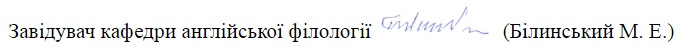 Силабус з навчальної дисципліниДРУГА ІНОЗЕМНА МОВАщо викладається в межах ОПП "Французька мова і література"першого  (бакалаврського) рівня вищої освітиСпеціальність 035 Філологія Спеціалізація – 035.055Романські мови та літератури (переклад включно), перша - французькаЛьвів – 2020 -2021 рікСилабус курсу «Друга іноземна мова»2020/2021 навчального рокуІНФОРМАЦІЯ ПРО ВИКЛАДАЧІВКОНСУЛЬТАЦІЇІНФОРМАЦІЯ ПРО КУРСОЦІНЮВАННЯСХЕМА КУРСУ1-й семестрСХЕМА КУРСУ2-й семестрНазва курсуДруга іноземна моваАдреса викладання курсуЛьвівський національний університет імені Івана Франка, м. Львів, вул. Університетська, 1Факультет та кафедра, за якою закріплена дисциплінаФакультет іноземних мов, кафедра англійської філологіїГалузь знань, шифр та назва спеціальностіГалузь знань – 03 Гуманітарні наукиСпеціальність – 035 ФілологіяСпеціалізація – 035.055 Романські мови та літератури (переклад включно), перша- французькаВикладачі дисципліниБарановська Ольга Дмитрівна, асистент кафедриКонтактна інформація викладачівbaranovska8719@gmail.comКонсультації з питань навчання по дисципліні відбуваютьсяЩоп’ятниці, 12:00-13:00 год. (Львівський національний університет імені Івана Франка, факультет іноземних мов, кафедра англійської філології, кім. 435, вул. Університетська,1, м. Львів) АБОДля погодження часу он-лайн консультацій слід писати на електронну пошту викладача або дзвонити.ЧасЩоп'ятниці, 10.10-11.30 МісцеЛьвівський національний університет імені І. Франка, кафедра англійської філології (м. Львів, вул. Університетська, 1)Сторінка курсуhttps://lingua.lnu.edu.ua/course/druha-inozemna-movaКоротка анотація курсуДисципліна «Друга іноземна мова» є нормативною дисципліною для студентів першого курсу із спеціальності 035 Філологія для освітньої програми ОС «магістр», яка викладається в 1-2 семестрах в обсязі 12 кредитів (за Європейською Кредитно-Трансферною Системою ECTS).Мета та завдання курсуМета вивчення дисципліни: Мета курсу полягає у формуванні мовної та мовленнєвої компетенції студентів.Мовна компетенція передбачає знання системи мовних моделей та вербалізованих лінгвістичних операцій, що регулюють процес породження актуальних речень відповідно до інтенції мовця.Мовленнєва компетенція передбачає уміння студентів в автоматизованому режимі користуватися в мовленнєвій діяльності можливостями мовної системи, здатність адекватно використовувати мову в різних соціально-детермінованих ситуаціях спілкування, що зумовлює розширення у матеріалі навчального курсу об’єму інформації екстралінгвістичного характеру, що має культурологічну чи країнознавчу цінність.Розвиток мовної та мовленнєвої компетенції ґрунтується на принципі єдності тематичного та міжкультурного аспектів.Тематичний аспект спирається на особистий і фаховий досвід студента й охоплює як побутову тематику (типові повсякденні ситуації), так і країнознавчу (суспільно-політичне, економічне та культурне життя країни, мову якої вивчають).Міжкультурний аспект передбачає знання культури країни в широкому розумінні цього слова, що охоплює всі сфери людського буття. Міжкультурний аспект націлений на пізнання, толерантне сприймання і розуміння іншої культури порівняно з рідною культурою, на вдосконалення умінь будувати свою мовленнєву поведінку відповідно до соціокультурної специфіки країни, мову якої вивчають, на уміння адекватно розуміти та інтерпретувати лінгвокультурні факти. Важливими складовими формування мовної компетенції студентів є фонетична, лексична та граматична компетенція.Завдання дисципліни:вдосконалити навики та уміння англійської нормативної вимови студентів, розвинути їхні адитивні вміння;сформувати лексичний запас обсягом 9000 слів та словосполучень;поглиблене вивчення граматичних тем; розвинути граматичні навики, необхідні для аудіювання, мовлення, читання і письма;ознайомити з головними морфологічними і синтаксичними категоріями, з парадигмами окремих частин мови, граматичною будовою основних типівпростих і складних речень;виробити вміння адекватно використовувати мову у різних соціально-детермінованих ситуаціях спілкування;сформувати навики реферувати та анотувати різнітипи текстів;сформувати комунікативні уміння з екстенсивного та інтенсивного аудіювання;розвинути репродуктивні та продуктивні вміння письма.Література для вивчення дисципліни Рекомендована літератураБазова1. Evans V., Dooley J. Upstream Advanced: student’s book. – Newbury: Express publishing, 2002 ISBN-10-1-84325-956-72. Evans V., Dooley J. Upstream Advanced: workbook. – Newbury: Express publishing, 2002 ISBN-13-9781-84325-956-53. A.J. Thomson and A.V. Martinet. A Practical English Grammar.  – Oxford: Oxford University Press, 2001.Допоміжна1. Dellar H. Walkley A. Outcomes Advanced Student’s book.- Heinle, Cengage Learning EMEA, 2012.McCarthy M., O’Dell F. English Vocabulary in use: advanced. – Cambridge: CUP, 2005 ISBN 13-978-0-521-65397-82. Skipper M. Advanced grammar and vocabulary: student’s book. – Newbury: Express publishing, 2002 ISBN 1-84325-509-x3. Swan M. Practical English usage. – Oxford: OUP, 1996. ISBN 019- 4421- 46- 54. Webster J. Daddy Long-Legs.- Penguin books,2010Словники та довідники1. Балла М.І. Англо-український словник: У 2 т. – Київ: Освіта, 1996. – Т. 1.2. Балла М.І. Англо-український словник: У 2 т. – Київ: Освіта, 1996. – Т. ІІ.3. Баранцев К.Т. Англо-український фразеологічний словник. – Київ: Знання, 2006.4. Загнітко А.П., Данилюк І.Г. Великий сучасний англо-український, українсько-англійський словник. – Донецьк: ТОВ ВКФ «БАО», 2006.5. Зубков М., Мюллер В. Сучасний англо-український таукраїнсько-англійський словник. – Харків: ВД «Школа», 2005.6. The Oxford dictionary and thesaurus. – Oxford: OUP, 1997. ISBN 0-19-860171-97. Oxford advanced learner’s dictionary. - Oxford: OUP, 1997. ISBN 0 19 431423 58. Oxford collocations dictionary for students of English. – Oxford: OUP, 2002. ISBN-13-978-019-431243-1 Інформаційні ресурсиІнтернет-джерелаhttp://www.ted.com/http://live.cnn.com/http://www.bbc.co.uk/radio/player/bbc_world_servicehttp://www.youtube.com/watch?v=IVGAI8o5i4ohttp://www.economist.com/Тривалість курсуДва семестри (1, 2).Обсяг курсуЗагальна кількість годин – 360.З них 96 годин практичних занять та 264 години самостійної роботи.Очікувані результати навчанняЕтап вивчення  мови  рівень – С1 – охоплює 1-й і 2-й семестри (96 ауд. год.). Основна мета навчання на рівні - С1 полягає в тому, щоб cформувати мовну  та мовленнєву компетенцію студентів на рівні досвідченого користувача, а саме студент може:  розуміти широкий спектр складних і довгих текстів, розпізнавати приховане значення; висловлюватись вільно і безпосередньо, без особливих труднощів з підбором слів і виразів; використовувати мову гнучко та ефективно для соціальної, наукової та професійної діяльності; створювати чіткий добре структурований текст на складні теми    (Загальноєвропейські Рекомендації з мовної освіти: вивчення, викладання, оцінювання. Київ : Видавництво Ленвіт, 2003. – С. 24.)Після завершення цього рівня студенти набувають умінь та навиків: Сприйняття на слух:завдяки достатньо великому словниковому запасові розуміти довгі тексти на складні теми з соціальної, наукової та професійної діяльності;розуміти широкий спектр великих за обсягом текстів, розпізнавати приховане значення;  розуміти загальний зміст, а також окрему детальну інформацію в усних повідомленнях;розуміти словосполучення та фрази, які часто використовуються в повсякденних ситуаціях;розуміти зміст довгих розмов в повсякденному житті.Сприйняття написаного:розуміти тексти на теми з повсякденного життя (мода, працевлаштування, здоров’я, спорт, успіх) завдяки засвоєнню достатньо великої кількості лексики;розуміти часто вживані фрази в повсякденних текстах;добре розуміти тексти на теми, пов’язані зі сферою інтересів студентів.Усне монологічне мовлення:висловитися вільно з тем з власного повсякденного життя наприклад «Покупки», «Мода», «Робота», «Здоровий спосіб життя» тощо), завдяки великому запасу слів і фраз, іноді за допомогою описів;влучно застосовувати широкий спектр мовних засобів у передбачуваних ситуаціях, щоб висловити суть того, що потрібно виразити;чути та виправляти власні помилки під час говоріння;адаптувати свою мову до менш передбачуваних ситуацій;поєднувати у своєму висловленні на знайомі теми окремі елементи для формування цілісного тексту;зв’язувати сказане найважливішими сполучниками;відтворювати нескладні історії чи описи, пов’язуючи між собою окремі змістові пункти;демонструвати добре засвоєння основного словникового запасу в розмовах на загальні теми; допускаються елементарні помилки при висловленні на складніші теми;правильно застосовувати часто вживані структури;висловлюватися майже без помилок на звичні теми, при цьому можуть траплятися помилки, які, як правило, не порушують загального розуміння;вимовляти так чітко та зрозуміло, щоб практично не виникало проблем з розумінням, незважаючи на присутній акцент. Письмове монологічне мовлення:висловлювати свої думки в письмовій формі на більшість тем з власного повсякденного життя («Мода», «Здоровий спосіб життя», «Успіх», «Робота», «Покупки» тощо) завдяки великому запасу слів і фраз, іноді за допомогою описів;писати детальні, добре структуровані  тексти на складні теми;гнучко використовувати широкий спектр  мовних засобів, щоб висловити суть;поєднувати між собою окремі елементи в письмовій розповіді, щоб сформувати цілісний текст;правильно застосовувати граматичні структури, знання орфографії у письмових текстах, і навіть допущення певних помилок не повинне впливати на загальне розуміння написаного;Усне діалогічне мовлення: висловлюватися на більшість тем з власного повсякденного життя без особливих труднощів у підборі слів та виразів;гнучко використовувати широкий спектр мовних засобів у звичних розмовних ситуаціях, щоб висловити суть;реалізовувати різні мовленнєві акти у розмовах та відповідно реагувати, використовуючи звичні вирази, ввічливі фрази та нейтральні мовні засоби;відповідати належним чином на багато питань та надавати потрібну інформацію;поєднувати між собою окремі елементи в розмові, щоб сформувати цілісне висловлення;зв’язувати окремі думки потрібними сполучникамидемонструвати в розмовах на загальні теми добре засвоєння базової лексики;правильно використовувати часто вживані структур у передбачуваних розмовних ситуаціях;вимовляти так чітко та зрозуміло (незважаючи на присутній акцент), щоб співрозмовнику не потрібно було перепитувати. Письмове діалогічне мовлення:спілкуватися в письмовій формі на більшість тем з власного повсякдення завдяки  великому запасу слів і фраз;надавати інформацію або просити про інформацію в особистих листах та повідомленнях; добре розуміти опис подій, почуттів та побажань в особистих листах, щоб могти регулярно листуватися з другом;відображати в письмовій комунікації різні плани та наміри, використовуючи найпоширеніші вирази, ввічливі фрази та  мовні засоби ділового та повсякденного спілкування;створювати текст певного типу (лист читача, офіційний лист, лист-заява на роботу, стаття) обсягом не менше 120 слів, який би характеризувався логічною структурою викладу, комунікативною відповідністю, семантико-стилістичною адекватністю та граматичною правильністю.Ключові словаЛексична компетенція, фонетична компетенція, граматична компетенція, мовлення, читання, письмо, аудіювання, соціокультурна компетенція, міжкультурна компетенція.Формат курсуОчний, дистанційнийТеми* СХЕМА КУРСУ (1-й, 2-й семестр)Підсумковий контрольПререквізитиДля вивчення курсу студенти потребують знань занлійської мови на рівні вище середнього (B2+).Форми організації навчанняПрактичні заняття, самостійна робота, консультації, модульні роботи, іспит.Методи навчанняПояснювально-ілюстративний метод, репродуктивний метод, евристичний метод, дослідницький метод.Необхідне обладнанняПрогравач компакт-дисків / ноутбук, проектор, маркерна дошка, маркериРозподіл балів, які отримують студентиАудиторна робота – 30 балів Самостійна робота – 20 балівМодульні контрольні роботи – 50 балів (2x25)Підсумкова максимальна кількість балів – 100.Критерії оцінювання1. Оцінювання аудиторної роботи (0 – 30 балів) студентів враховує успішність опрацювання теоретичних питань і  базової та допоміжної літератури до змістових модулів, якість виконання  практичних завдань до змістових модулів навчальної дисципліни.Шкала оцінювання2. Оцінювання самостійної роботи студентів (0-20), враховує якість та обсяг опрацювання письмових і усних завдань і виклад власних думок.Шкала оцінювання3. Оцінювання письмових модульних робіт (0-50 балів) враховує рівень сформованості знань та вмінь на проміжних етапах вивчення навчальної дисципліни.Шкала оцінюванняПолітика виставлення балівКрім перерахованих вище видів навчальної діяльності при підсумковому оцінюванні враховується також присутність на заняттях, запізнення,  активність студента під час практичних занять. Недопустимим є користування мобільним телефоном, планшетом чи іншими мобільними пристроями під час заняття в цілях не пов’язаних з навчанням. Також неприйнятним є списування, плагіат, несвоєчасне виконання поставленого завдання і т. ін. Шкала оцінювання: національна та ECTSСтудентам на заміткуАкадемічна доброчесність. Самостійна робота студентів – оригінальні міркування. Списування, втручання в роботу інших студентів є прикладом академічної недоброчесності. Виявлення її ознак в письмовій чи усній роботі студента є підставою для її незарахування викладачем, незалежно від масштабів плагіату чи обману. Відвідування занять є важливою складовою навчання. Всі студенти повинні відвідувати усі лекції і практичні заняття курсу. Студенти мають інформувати викладача про неможливість відвідати заняття з поважних причин. У будь-якому випадку студенти зобов’язані дотримуватися усіх строків визначених для виконання усіх видів письмових робіт, передбачених курсом. Література. Література, яка надається викладачем, використовується студентами виключно в освітніх цілях без права її передачі третім особам. Також вітається використання студентами іншої літератури та джерел, яких немає серед рекомендованих.Жодні форми порушення академічної доброчесності не толеруються.Питання до іспитуОпитуванняThe passive.Causative form.Zero ConditionalFirst Conditional.Second Conditional.Third Conditional.Mixed Conditionals. Inversion. Modal verbs (logical assumptions/ deductions). Modal verbs (obligation/duty/necessity). Relative clauses.‘What makes equality such a difficult subject is that we only want it with our superiors.’‘Crime and bad lives are the measure of a state’s failures.’‘Work is an essential part of  being alive. Your work is your identity.’‘The only place where success comes before work is a dictionary.’‘The sovereign invigorator of the body is exercise, and of all the exercises walking is the best.’‘Health is a blessing that money cannot buy.’Анкету-оцінку з метою оцінювання якості курсу буде надано в кінці курсу.Тиж. / дата / год.-Тема, план, короткі тезиФорма діяльності (заняття)* *лекція, самостійна, дискусія, групова робота) Література.*** Ресурси в інтернетіЗавдання, годТермін виконання1.09 – 4.09.2020Celebrations. Career success. Практичне заняттяEvansV., Dooley J.Upstream Advanced: student’s book. – Newbury: Express publishing, 2002 (Unit 1)21.09 – 4.09.20207.09 – 11.09.2020Collocations.Idioms.  Fixed phrases. Phrasal verbs.Giving and responding to news.Практичне заняттяEvansV., Dooley J.Upstream Advanced: student’s book. – Newbury: Express publishing, 2002 (Unit 1)47.09 – 11.09.202014.09 – 18.09.2020 Life’s good. Why do we feel so bad? Gerund. InfinitiveПрактичне заняттяEvansV., Dooley J.Upstream Advanced: student’s book. – Newbury: Express publishing, 2002 (Unit 1)214.09 – 18.09.202021.09 – 25.09.2020Formal and informal letters (1). Home reading (Daddy-Long –Legs by Jean Webster).Практичне заняттяEvansV., Dooley J.Upstream Advanced: student’s book. – Newbury: Express publishing, 2002 (Unit 1)Webster J. Daddy Long-Legs.- Penguin books,2010421.09 – 25.09.202028.09 – 2.10.2020Pastimes and hobbies.Leisure activities.Практичне заняттяПіEvansV., Dooley J.Upstream Advanced: student’s book. – Newbury: Express publishing, 2002 (Unit 2)228.09 – 2.10.20205.10. – 9.10.2020Travel and entertainment.Collocations. Idioms.Fixed phrases. Phrasal verbs.Практичне заняттяEvansV., Dooley J.Upstream Advanced: student’s book. – Newbury: Express publishing, 2002 (Unit 2)45.10. – 9.10.202012.10. – 16.10.2020Making and responding to suggestions; interrupting.The Present. Stative verbs.Практичне заняттяEvansV., Dooley J.Upstream Advanced: student’s book. – Newbury: Express publishing, 2002 (Unit 2)212.10. – 16.10.202019.10. – 23.10.2020Writing reviews. Module Test 1.Практичне заняттяEvansV., Dooley J.Upstream Advanced: student’s book. – Newbury: Express publishing, 2002 (Unit 2)419.10. – 23.10.202026.10. –30.10.2020Family life. Relationships. People’s character’s. Appearances.Практичне заняттяEvansV., Dooley J.Upstream Advanced: student’s book. – Newbury: Express publishing, 2002 (Unit 3)226.10. –30.10.20202.11. –6.11.2020Words often confused. Collocations. Idioms. Fixed phrases. Phrasal verbs.Практичне заняттяEvansV., Dooley J.Upstream Advanced: student’s book. – Newbury: Express publishing, 2002 (Unit 3)42.11. –6.11.20209.11. –13.11.2020Apologising. The Past. Used to and would.Практичне заняттяEvansV., Dooley J.Upstream Advanced: student’s book. – Newbury: Express publishing, 2002 (Unit 3)29.11. –13.11.202016.11. –20.11.2020Writing an article. Home reading (Daddy-Long –Legs by Jean Webster).Практичне заняттяEvansV., Dooley J.Upstream Advanced: student’s book. – Newbury: Express publishing, 2002 (Unit 3)Webster J. Daddy Long-Legs.- Penguin books,2010416.11. –20.11.202023.11. –27.11.2020Crime and the law. Punishment. Social issues. Charity. Unemployment. Poverty.Практичне заняттяEvansV., Dooley J.Upstream Advanced: student’s book. – Newbury: Express publishing, 2002 (Unit 4)223.11. –27.11.202030.11. –4.12.2020Environmental problems. International issues. Phrasal verbs. Idioms. Fixed phrases.Практичне заняттяEvansV., Dooley J.Upstream Advanced: student’s book. – Newbury: Express publishing, 2002 (Unit 4)430.11. –4.12.20207.12. –11.12.2020Discussing problems and offering solutions.The passive. The causative.Практичне заняттяEvansV., Dooley J.Upstream Advanced: student’s book. – Newbury: Express publishing, 2002 (Unit 4)27.12. –11.12.202014.12. –18.12.2020Writing reports and proposals. Module Test 2.Практичне заняттяEvansV., Dooley J.Upstream Advanced: student’s book. – Newbury: Express publishing, 2002 (Unit 4)414.12. –18.12.2020Тиж. / дата / год.-Тема, план, короткі тезиФорма діяльності (заняття)* *лекція, самостійна, дискусія, групова робота) Література.*** Ресурси в інтернетіЗавдання, годТермін виконання9.02 – 12.02.2021Computers. Space travel.Практичне заняттяEvansV., Dooley J.Upstream Advanced: student’s book. – Newbury: Express publishing, 2002 (Unit 5)29.02 – 12.02.202115.02 – 19.02.2021Technology in everyday life. Collocations. Idioms. Fixed phrases. Phrasal verbs.Практичне заняттяEvansV., Dooley J.Upstream Advanced: student’s book. – Newbury: Express publishing, 2002 (Unit 5)415.02 – 19.02.202122.02 – 26.02.2021Sharing opinions.The Future.Практичне заняттяEvansV., Dooley J.Upstream Advanced: student’s book. – Newbury: Express publishing, 2002 (Unit 5)222.02 – 26.02.20211.03 – 5.03.2021Writing:Contributions to longer pieces.Home reading (Daddy-Long –Legs by Jean Webster).Практичне заняттяEvansV., Dooley J.Upstream Advanced: student’s book. – Newbury: Express publishing, 2002 (Unit 5)Webster J. Daddy Long-Legs.- Penguin books,201041.03 – 5.03.20219.03 – 12.03.2021Jobs, work and workplaces.Практичне заняттяПіEvansV., Dooley J.Upstream Advanced: student’s book. – Newbury: Express publishing, 2002 (Unit 6)29.03 – 12.03.202115.03 – 19.03.2021Business.Collocations. Idioms. Fixed phrases. Phrasal verbs.Практичне заняттяEvansV., Dooley J.Upstream Advanced: student’s book. – Newbury: Express publishing, 2002 (Unit 6)415.03 – 19.03.202122.03. – 26.03.2021Polite requests.Conditionals. Wishes.Практичне заняттяEvansV., Dooley J.Upstream Advanced: student’s book. – Newbury: Express publishing, 2002 (Unit 6)222.03. – 26.03.202129.03 – 2.04. 2021Set texts. Understanding the rubric. Module Test 3.Практичне заняттяEvansV., Dooley J.Upstream Advanced: student’s book. – Newbury: Express publishing, 2002 (Unit 6)429.03 – 2.04. 20215.04 – 9.04.2021Health and medicine:the human body;treatments.Практичне заняттяEvansV., Dooley J.Upstream Advanced: student’s book. – Newbury: Express publishing, 2002 (Unit 7)25.04 – 9.04.202112.04 – 16.04.2021Making appointments. Sports and exercise: playing areas.Практичне заняттяEvansV., Dooley J.Upstream Advanced: student’s book. – Newbury: Express publishing, 2002 (Unit 7)412.04 – 16.04.202119.04 – 23.04.2021Inversion. Modal verbs. Collocations. Idioms. Fixed phrases. Phrasal verbs.Практичне заняттяEvansV., Dooley J.Upstream Advanced: student’s book. – Newbury: Express publishing, 2002 (Unit 7)219.04 – 23.04.202126.04 – 30.04.2021Formal and informal letters (2).Home reading (Daddy-Long –Legs by Jean Webster).Практичне заняттяEvansV., Dooley J.Upstream Advanced: student’s book. – Newbury: Express publishing, 2002 (Unit 8)Webster J. Daddy Long-Legs.- Penguin books,2010426.04 – 30.04.20215.05 – 7.05.2021Education. School.University Life. Практичне заняттяEvansV., Dooley J.Upstream Advanced: student’s book. – Newbury: Express publishing, 2002 (Unit 8)25.05 – 7.05.202111.05 – 14.05.2021Educational issues.Describing similarities/ differences.Практичне заняттяEvansV., Dooley J.Upstream Advanced: student’s book. – Newbury: Express publishing, 2002 (Unit 8)411.05 – 14.05.202117.05 – 21.05.2021Collocations. Idioms. Fixed phrases. Phrasal verbs. Relatives. Types of relative clauses.Практичне заняттяEvansV., Dooley J.Upstream Advanced: student’s book. – Newbury: Express publishing, 2002 (Unit 8)217.05 – 21.05.202124.05 – 28.05.2021Writing: Information sheets. Module Test 4.Практичне заняттяEvansV., Dooley J.Upstream Advanced: student’s book. – Newbury: Express publishing, 2002 (Unit 8)424.05 – 28.05.2021